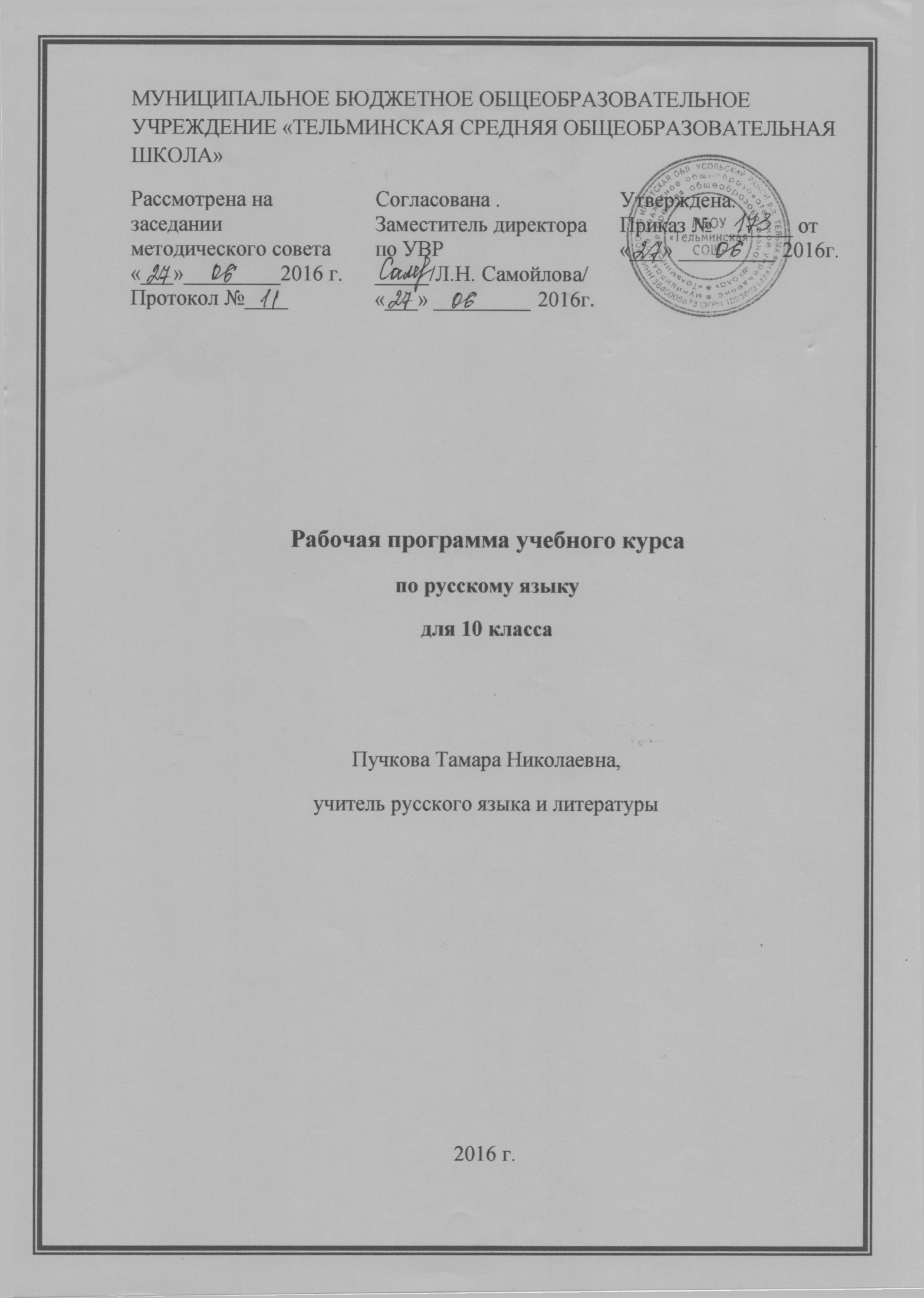 Планируемые предметные результатыПо окончании 10 класса учащиеся должны:знать/пониматьсвязь языка и истории, культуры русского и других народов;смысл понятий: речевая ситуация и ее компоненты, литературный язык, языковая норма, культура речи;основные единицы и уровни языка, их признаки и взаимосвязь;орфоэпические, лексические, грамматические, орфографические и пунктуационные нормы современного русского литературного языка; нормы речевого поведения в социально-культурной, учебно-научной, официально-деловой сферах общения;уметьосуществлять речевой самоконтроль; оценивать устные и письменные высказывания с точки зрения языкового оформления, эффективности достижения поставленных коммуникативных задач;анализировать языковые единицы с точки зрения правильности, точности и уместности их употребления;проводить лингвистический анализ текстов различных функциональных стилей и разновидностей языка;аудирование и чтениеиспользовать основные виды чтения (ознакомительно-изучающее, ознакомительно-реферативное и др.) в зависимости от коммуникативной задачи;извлекать необходимую информацию из различных источников: учебно-научных текстов, справочной литературы, средств массовой информации, в том числе представленных в электронном виде на различных информационных носителях;говорение и письмосоздавать устные и письменные монологические и диалогические высказывания различных типов и жанров в учебно-научной (на материале изучаемых учебных дисциплин), социально-культурной и деловой сферах общения;применять в практике речевого общения основные орфоэпические, лексические, грамматические нормы современного русского литературного языка;соблюдать в практике письма орфографические и пунктуационные нормы современного русского литературного языка;соблюдать нормы речевого поведения в различных сферах и ситуациях общения, в том числе при обсуждении дискуссионных проблем;использовать основные приемы информационной переработки устного и письменного текста;использовать приобретенные знания и умения в практической деятельности и повседневной жизни для:осознания русского языка как духовной, нравственной и культурной ценности народа; приобщения к ценностям национальной и мировой культуры;развития интеллектуальных и творческих способностей, навыков самостоятельной деятельности; самореализации, самовыражения в различных областях человеческой деятельности;увеличения словарного запаса; расширения круга используемых языковых и речевых средств; совершенствования способности к самооценке на основе наблюдения за собственной речью;совершенствования коммуникативных способностей; развития готовности к речевому взаимодействию, межличностному и межкультурному общению, сотрудничеству;самообразования и активного участия в производственной, культурной и общественной жизни государства.Учебно – тематический план (35=31+4)Календарно- тематический план (35= 31+4)№п/пТема СодержаниеКоличество часов на изучение темыЧасов развития речиКонтрольные мероприятия1Общие сведения о языке       Язык и общество. Язык и культура. Язык и история народа. Три периода в истории русского языка: период выделения восточных славян из общеславянского единства и принятия христианства; период возникновения языка великорусской народности в XV—XVII вв.; период выработки норм русского национального языка.      Русский язык в современном мире: в международном общении, в межнациональном общении. Функции русского языка как учебного предмета.      Активные процессы в русском языке на современном этапе. Проблемы экологии языка.4Диктант. Тесты. 23Фонетика, орфоэпия, орфографияЛексика и фразеология      Обобщение, систематизация и углубление ранее приобретенных учащимися знаний и умений по фонетике, графике, орфоэпии, орфографии. Понятия фонемы, открытого и закрытого слога. Особенности русского словесного ударения. Логическое ударение. Роль ударения в стихотворной речи.      Основные нормы современного литературного произношения и ударения в русском языке. Выразительные средства русской фонетики. Благозвучие речи, звукопись как изобразительное средство.      Написания, подчиняющиеся морфологическому, фонетическому и традиционному принципам русской орфографии.      Фонетический разбор.      Лексическая система русского языка. Многозначность слова. Омонимы, синонимы, антонимы. Русская лексика с точки зрения ее происхождения: исконно русские слова, старославянизмы, заимствованные слова. Русская лексика с точки зрения сферы ее употребления: диалектизмы, специальная лексика (профессионализмы, термины), арготизмы. Межстилевая лексика, разговорно-бытовая и книжная. Активный и пассивный словарный запас; архаизмы, историзмы, неологизмы. Индивидуальные новообразования, использование их в художественной речи.      Русская фразеология. Крылатые слова, пословицы и поговорки.      Нормативное употребление слов и фразеологизмов в строгом соответствии с их значением и стилистическими свойствами. Лексическая и стилистическая синонимия.      Изобразительные возможности синонимов, антонимов, паронимов, омонимов. Контекстуальные синонимы и антонимы. Градация. Антитеза.      Лексические и фразеологические словари.      Лексико-фразеологический разбор.131Тест Тест  4Морфемика (состав слова) и словообразование Обобщающее повторение ранее изученного.      Выразительные словообразовательные средства.      Словообразовательный разбор.4Контрольная работа4Морфология и орфография       Обобщающее повторение морфологии. Общее грамматическое значение, грамматические формы и синтаксические функции частей речи. Нормативное употребление форм слова.      Изобразительно-выразительные возможности морфологических форм.      Принципы русской орфографии. Роль лексического и грамматического разбора при написании слов различной структуры и значения.      Морфологический разбор частей речи.5Контрольная работаТесты.5Синтаксис Словосочетание. Связь слов в словосочетании. Простое предложение. Простое осложнённое предложение. Сложное предложение, его виды. Прямая и косвенная речь. Синтаксический разбор простого и сложного предложения.61Тесты6Речь, текст, виды текста         Язык и речь. Основные требования к речи: правильность, точность, выразительность, уместность употребления языковых средств.      Текст, его строение и виды его преобразования. Тезисы, конспект, аннотация, выписки, реферат. Анализ художественного и научно-популярного текста.92Контрольная работаТесты №п/п№ в темеТема урокаКоличество часовСроки Сроки Тип урокаФормы и виды контроляПримечания №п/п№ в темеТема урокаКоличество часовПо плануфактическиТип урокаФормы и виды контроляПримечания Общие сведения о языке (4 ч)  Общие сведения о языке (4 ч)  Общие сведения о языке (4 ч)  Общие сведения о языке (4 ч)  Общие сведения о языке (4 ч)  Общие сведения о языке (4 ч)  Общие сведения о языке (4 ч)  Общие сведения о языке (4 ч)  Общие сведения о языке (4 ч)  11Функции языка  Русский язык в Российской Федерации и современном мире.11неделясентябряУсвоение новых знаний и уменийТест 22Контрольный диктант.12неделясентябряУрок  контроля знаний и уменийДиктант 33Язык и общество. Язык и культура. Язык и речь.13неделясентябряУсвоение новых знаний и уменийАнализ текста 44Система языка 14 неделясентябряУсвоение новых знаний и уменийОрфографический диктантФонетика, орфоэпия, орфография (1+1Р ч)Фонетика, орфоэпия, орфография (1+1Р ч)Фонетика, орфоэпия, орфография (1+1Р ч)Фонетика, орфоэпия, орфография (1+1Р ч)Фонетика, орфоэпия, орфография (1+1Р ч)Фонетика, орфоэпия, орфография (1+1Р ч)Фонетика, орфоэпия, орфография (1+1Р ч)Фонетика, орфоэпия, орфография (1+1Р ч)Фонетика, орфоэпия, орфография (1+1Р ч)51Фонетика и орфография 11 неделя октябряАктуализация  знаний и уменийФронтальная беседа61РИзложение с элементами сочинения12 неделя октябряУрок  комплексного применения знаний и уменийИзложение Лексика и фразеология (3 ч)Лексика и фразеология (3 ч)Лексика и фразеология (3 ч)Лексика и фразеология (3 ч)Лексика и фразеология (3 ч)Лексика и фразеология (3 ч)Лексика и фразеология (3 ч)Лексика и фразеология (3 ч)Лексика и фразеология (3 ч)71Лексика 13 неделя октябряАктуализация  знаний и уменийТест 82Паронимы.14 неделя октябряУсвоение новых знаний и уменийЛабораторная работа93Фразеологизмы.12 неделя ноябряАктуализация  знаний и уменийТест Морфемика (состав слова) и словообразование (4 ч)Морфемика (состав слова) и словообразование (4 ч)Морфемика (состав слова) и словообразование (4 ч)Морфемика (состав слова) и словообразование (4 ч)Морфемика (состав слова) и словообразование (4 ч)Морфемика (состав слова) и словообразование (4 ч)Морфемика (состав слова) и словообразование (4 ч)Морфемика (состав слова) и словообразование (4 ч)Морфемика (состав слова) и словообразование (4 ч)101Словообразование 13 неделя ноябряАктуализация  знаний и уменийСамостоятельная работа112Словообразовательный разбор14 неделя ноябряАктуализация  знаний и уменийТест 123Сложные слова11 неделя декабряАктуализация  знаний и уменийТест 134Контрольная работа12 неделя декабряУрок  контроля знаний и уменийТест Морфология и орфография (4 ч)Морфология и орфография (4 ч)Морфология и орфография (4 ч)Морфология и орфография (4 ч)Морфология и орфография (4 ч)Морфология и орфография (4 ч)Морфология и орфография (4 ч)Морфология и орфография (4 ч)Морфология и орфография (4 ч)141Морфология 13 неделя декабряАктуализация  знаний и уменийСамостоятельная работа152Глагол. Причастие. Деепричастие.14 неделя декабряАктуализация  знаний и уменийСамостоятельная работа163Служебные части речи12 неделя январяАктуализация  знаний и уменийТест 174Контрольная работа13 неделя январяУрок  контроля знаний и уменийТест Синтаксис (6+1Рч)Синтаксис (6+1Рч)Синтаксис (6+1Рч)Синтаксис (6+1Рч)Синтаксис (6+1Рч)Синтаксис (6+1Рч)Синтаксис (6+1Рч)Синтаксис (6+1Рч)Синтаксис (6+1Рч)181Словосочетание 14 неделя январяАктуализация  знаний и уменийСамостоятельная работа191РСочинение (по технологии ЕГЭ)11 неделя февраляУрок  комплексного применения знаний и уменийТест 202Простое предложение12 неделя февраляАктуализация  знаний и уменийТест 213Простое осложнённое предложение13 неделя февраляАктуализация  знаний и уменийСамостоятельная работа224Вводные слова14 неделя февраляАктуализация  знаний и уменийТест 235Сложное предложение 11 неделя мартаАктуализация  знаний и уменийТест 246Прямая речь12 неделя мартаАктуализация  знаний и уменийТест Речь, текст, виды текста. (9+2Р )Речь, текст, виды текста. (9+2Р )Речь, текст, виды текста. (9+2Р )Речь, текст, виды текста. (9+2Р )Речь, текст, виды текста. (9+2Р )Речь, текст, виды текста. (9+2Р )Речь, текст, виды текста. (9+2Р )Речь, текст, виды текста. (9+2Р )Речь, текст, виды текста. (9+2Р )251Текст 13 неделя мартаУсвоение новых знаний и уменийТест 261РСочинение (по технологии ЕГЭ)11 неделя апреляУрок  комплексного применения знаний и уменийСочинение 272Типы речи 12 неделя апреляУсвоение новых знаний и уменийТест 283Способы сокращения текста13 неделя апреляУсвоение новых знаний и уменийСамостоятельная работа 292РСочинение (по технологии ЕГЭ)14 неделя апреляУрок  комплексного применения знаний и уменийСочинение 304Рецензия 11 неделя маяУсвоение новых знаний и уменийТест 315Речеведческий анализ текста12 неделя маяУрок  комплексного применения знаний и уменийАнализ текста32-336-7Контрольная работа 23 неделя маяУрок  контроля знаний и уменийТест 348Анализ контрольной работы и сочинений14 неделя маяУрок  коррекции знаний, умений и навыков.Анализ текста 359Итоговый урок 1